ZAPOJENÍ OBCÍ DO SBĚRU POUŽITÉHO POTRAVINÁŘSKÉHO OLEJE OD OBČANŮ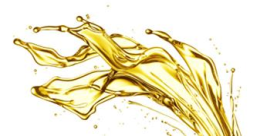 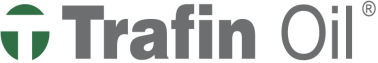 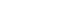 Použité potravinářské oleje v kanalizacích jsou velký problém dnešní doby. A odkud přesně tyto použité oleje jsou? Jsou z jednotlivých domácností, vznikají při běžném smažení na pánvičkách či smažení ve fritézách. Ovšem díky tomu, že oleje končí na sběrném místě a ne v odpadech, šetříte nejen životní prostředí, ale také kanalizaci a čističku ve vaši obci. Navíc snižujete náklady na údržbu a provoz kanalizace a čističky odpadních vod. Oleje jsou pro přírodu velká zátěž, jelikož se velmi špatně rozkládají.Oleje vypouštěné do odpadu vytváří hrudky, které na sebe navazují další nečistoty a postupně zhoršují průtok v odpadním potrubí. V krajním případě mohou nahromaděné oleje odpad úplně ucpat a způsobit havárii. Použité oleje se v potrubí částečně rozkládají a přitom vznikají kyseliny, které narušují stěny potrubí. Čističky si s oleji také neumí poradit, dochází k ucpávání a poruchám vybavení čističek. Čištění a opravy prodražují provoz kanalizace i čističky a tyto náklady se v konečném důsledku projeví i v ceně za vodu.Velmi nás těší, že se vaše obec zapojila do ekologické likvidace a recyklace použitých potravinářských olejů z jednotlivých domácností.A jak to probíhá v praxi? Jak tedy může každá domácnost, každý občan vaší obce pomoci? Domácnost, která používá olej pro smažení na pánvičkách nebo ve fritézách, nalije zchladlý vysmažený olej do PET láhve, kterou uchovává uzavřenou uzávěrem a jakmile PET láhev naplníte, můžete ji, stále uzavřenou, vhodit do označených popelnic ve vaší obci. Je to podobné jako třídění plastů, skla, atd.V pravidelných intervalech a při naplnění vašich popelnic PET lahvemi s olejem, přijede naše společnost Trafin Oil a PET lahve odveze na další zpracování.Možná si nyní říkáte a co se s tímto olejem dále stane? Naše společnost Trafin oil se postará o recyklaci a zpracování na biopalivo.S potěšením můžeme říci, že vaše obec velmi zodpovědně přistupuje k ochraně životního prostředí. Vaše obec je zapojena do programu sběru použitých jedlých olejů a jejichekologické likvidace. Za společnost Trafin Oil, která sběr olejů a následnou recyklacizajišťuje, vám děkujeme a velmi si vážíme, že vám není lhostejná ekologie a životní prostředí nejen ve vaší obci.Za společnost Trafin oilIng.Jan Hába – ředitel společnosti